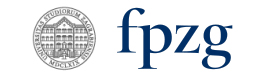 FACULTY OF POLITICAL SCIENCE	UNIVERSITY OF ZAGREB		CENTER FOR INTERNATIONAL AND 	SECURITY STUDIES						Lepušićeva 6 10 000 ZAGREB		      Zagreb, 23 January 2019SUBMISSION FORMNational minorities, migration and security in contemporary societies9-12 May 2019National minorities, migration and security in contemporary societies9-12 May 2019Name of the applicantAffiliationAddressPhone numberE-mail addressPresentation titleThematic unita) Minorities            b) Migration               c) SecurityPanelAbstract (up to 300 words) – in Croatian or English languageAbstract (up to 300 words) – in Croatian or English language